RIVANNA RIVER STEWARD REPORTRiver Steward Names: Justin Altice   Date:  5-30-14Starting Location and Time:  Darden Towe Park (12:30 PM)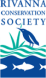 Ending Location and Time:  Milton (3:30 PM) Weather:  Overcast    Recent Precipitation: A few evening rains in previous 2 daysWater Flow: Moderate   Water Color: Brownish   Water Odor: NoneWater Temp. : 22 deg C     Air Temp. : 68 deg FDO: 2.5-3 ppm       		PH: 7.5-8  		Turbidity: 40 JTUUSGS Water Gauge Reading: Fluvanna 3.81 ft.Physical Location Characteristics: Same as aboveLocation Tested: Under 64 Overpass just past Riverview Park---------------------------------------------------------------------------------Land Use:Wildlife Sightings and Plant Life:People Interactions:Litter and Pollution:Overall Summary: Actions Needed – level of priority (1 highest/5 lowest): 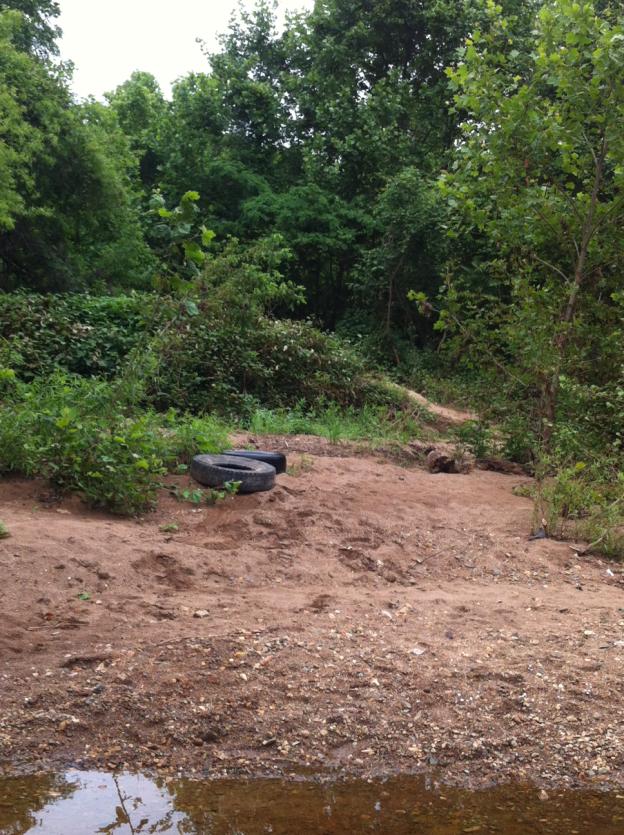 Figure : Two Tires Pulled Out of River Near Free Bridge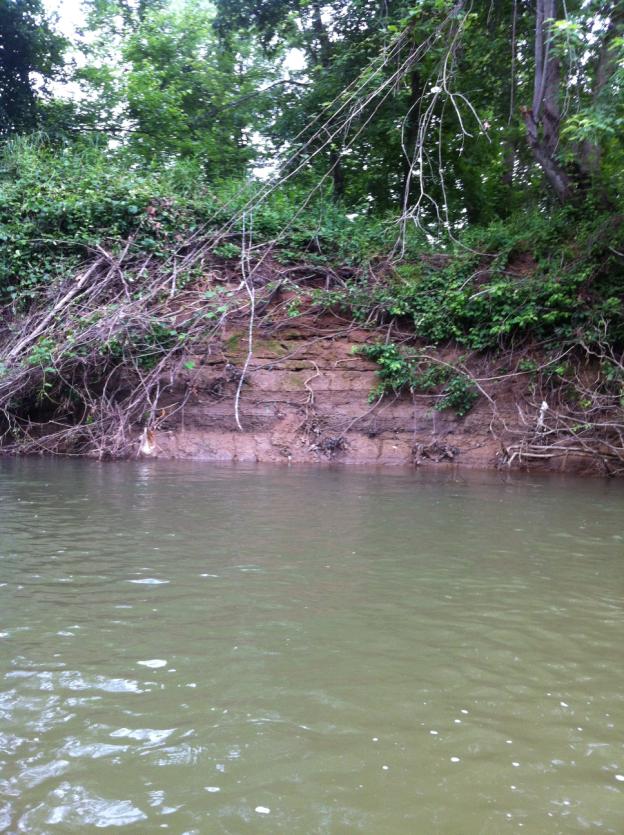 Figure : Severe bank erosion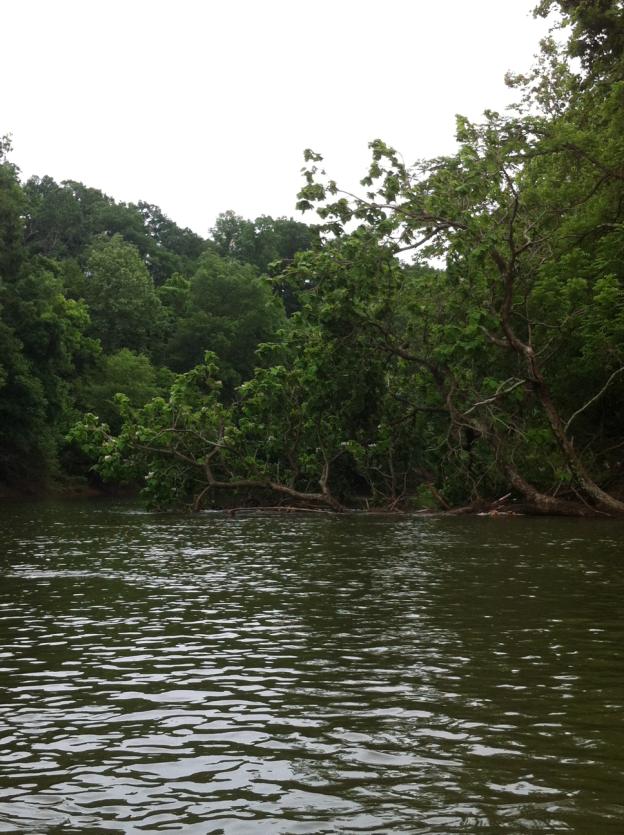 Figure : Tree Fallen before Riverview Park that is block half the River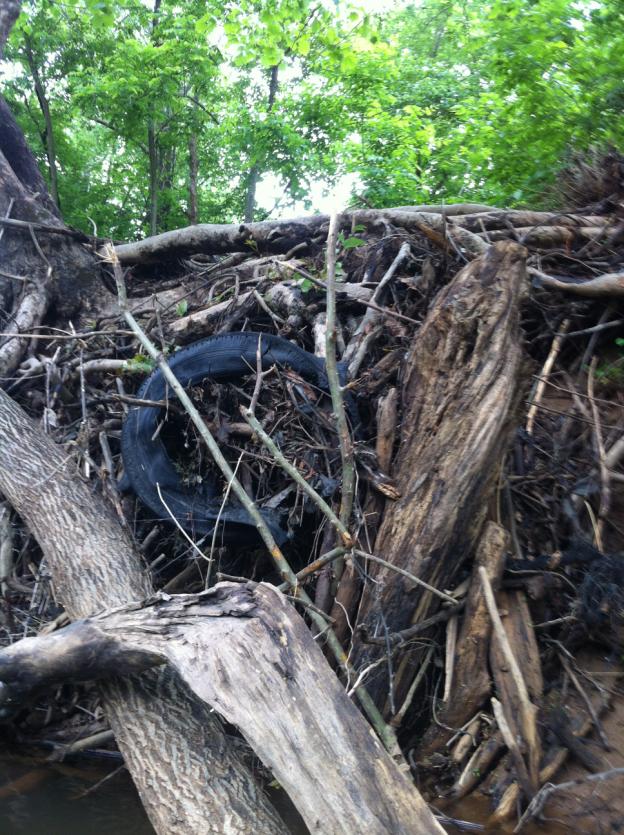 Figure 4: Tire lodged in debris on RTF near Riverview Park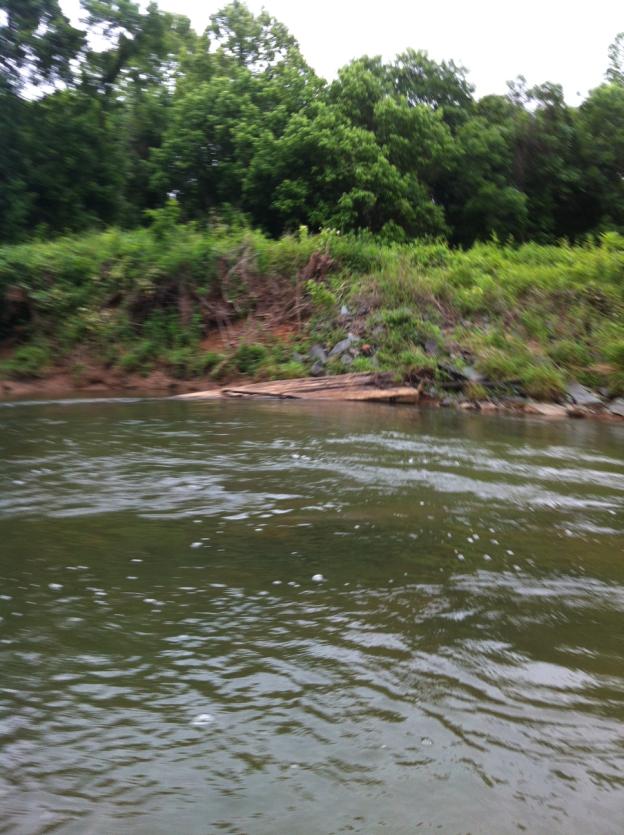 Figure 5: Piece of Boat Launch originally at Darden Towe Park, washed down river during torrential rains last monthSome Residential, train tracks adjacent, trails, open spaceDucks, Lots of Geese, various small birds, turtle, fish jumping from riverSaw several people using RTF trail near CharlottesvilleRemoved 3/4 a trash bag worth of litter from the river. Pulled 2 tires from River 0.4 miles from Free Bridge in shallow sand bar in bend in river. Water was a little murky with sediment, and saw litter at various points along the river. Pull-out point in Milton is not well marked at all, also the condition of that pull out is very poor.Remove the shopping cart (located adjacent to Free Bridge) (3) Contact Albemarle County Parks and Rec about condition of Milton Access Point (3)